Name of Candidate: ______________________________________Address of Candidate: _________________________________________________________________________________________________________________________________________________Contact details (Email/Telephone number): ______________________________________________Please tick the boxes below relevant to your knowledge.
Management/Organisation  General Management  Financial Management  Project Management  Monitoring and Evaluation  Planning  Policy Marking  Chairing MeetingsProfessional   Highways/Transport  Arboriculture/Horticulture  Construction  Law  Accounting  IT  HR  Marketing/PR  Training/DevelopmentWhat can you contribute to the Town Council not mentioned above either in terms of experience, knowledge or skills?Please tell us your reasons for wishing to become a Town Councillor?What is your perception of the role of a Nailsea Town Councillor?When are you available to attending meetings	Day/evening/either(Unfortunately, under present legislation the Town Council is not permitted to contribute to the cost of councillors’ childcare or care of dependants.)Are there any factors, other than exceptional circumstances, that might prevent you from regularly attending Town Council and Committee Meetings?Are there any local issues that you are particularly interested in that you believe could be of benefit to the community?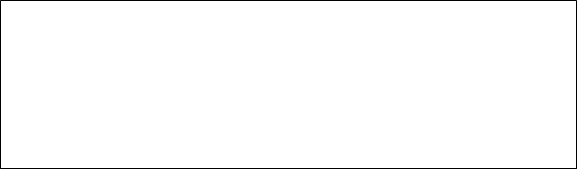 What are your hobbies/interests?Lastly are there any questions you would like to ask us?Signed………………………………….		Date…../……/2023Please return to the Town Clerk, Jo Duffy, Tithe Barn, Church Lane, Nailsea, BS48 4NG, email: clerk@nailseatowncouncil.gov.uk 